○○○学区　自主防災会長（本部役員含む）水災害　行動シート【緊急避難場所】◎○○○中学校　（開設責任者－○○会長）◎○○会館（○○○第二学区）（担当－○○副会長）気象情報・台風情報の入手緊急連絡網の確認ハザードマップの確認必要物品の確認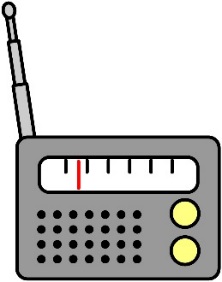 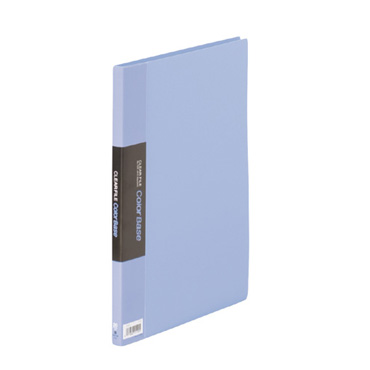 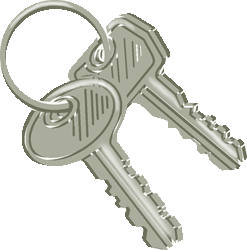 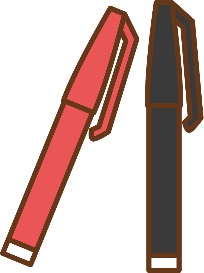 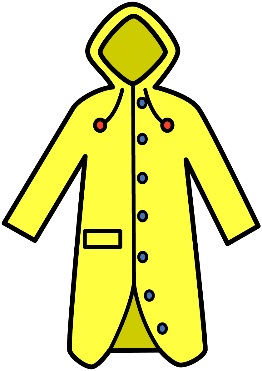 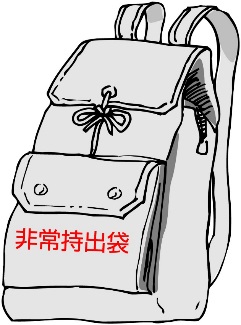 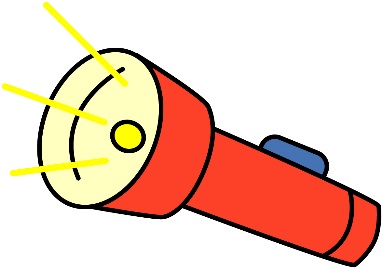 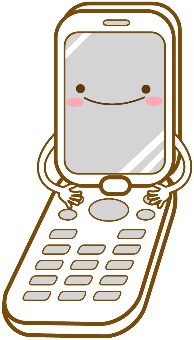 気象情報・台風情報の入手緊急避難場所の開設準備避難場所開設時の連絡先の確認　緊急連絡網により連絡　緊急避難場所を開設（２ヶ所）　緊急避難場所へ（○○○中学校）　要支援者の避難開始を指示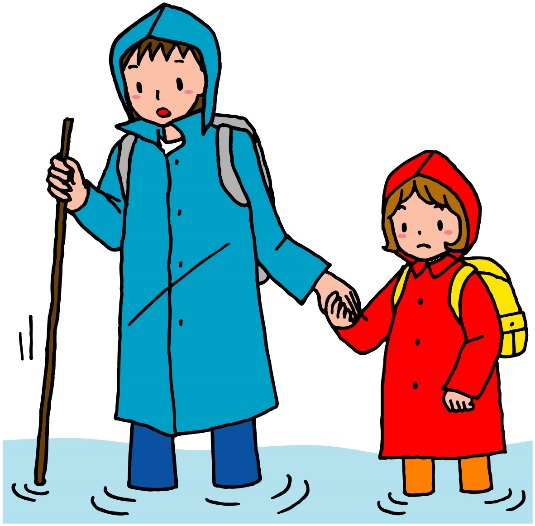 　電気のブレーカー切る　ガスの元栓を閉める　必要物品を持つ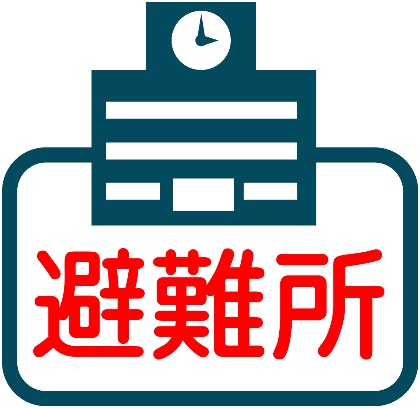 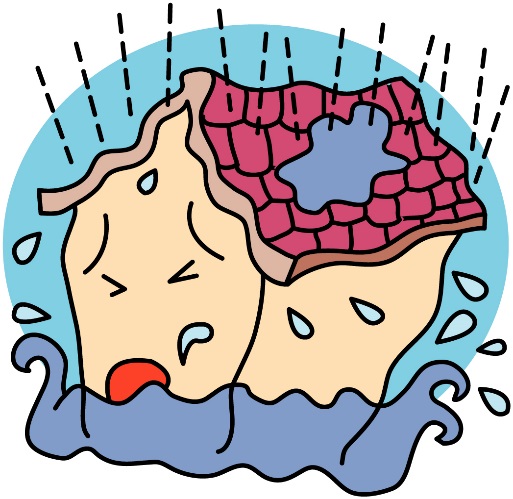 緊急避難場所の開設完了緊急連絡網により連絡要支援者の避難状況確認　区役所、関係機関との情報共有　学区内の被害状況の把握　他の緊急避難場所（○○会館）と連絡　避難者の対応　消防団との連携